救急医療情報キットについて救急医療情報キットとは・・・ご本人の「かかりつけ医」「服薬」「持病」等の医療情報（救急情報）を入れた専用の保管容器のことを指します。　下記のようにキットを冷蔵庫で保管し、大規模災害による負傷や急な発病等の緊急時に、救急隊員などが適切な救急医療活動を目的に活用するもので、ひとり暮らしの高齢者等の安心・安全を確保するために備えるものです。＜配布対象者＞・65歳以上ひとり暮らしの方　・65歳以上のみの世帯の方・障がい者と65歳以上の方との世帯の方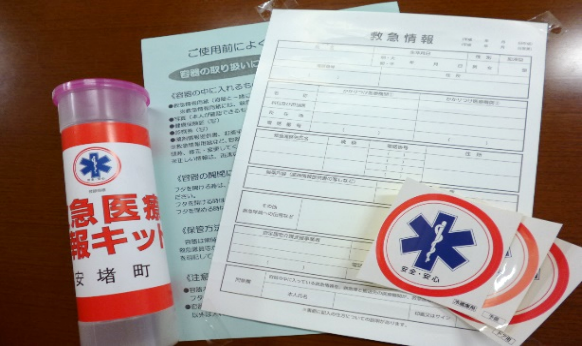 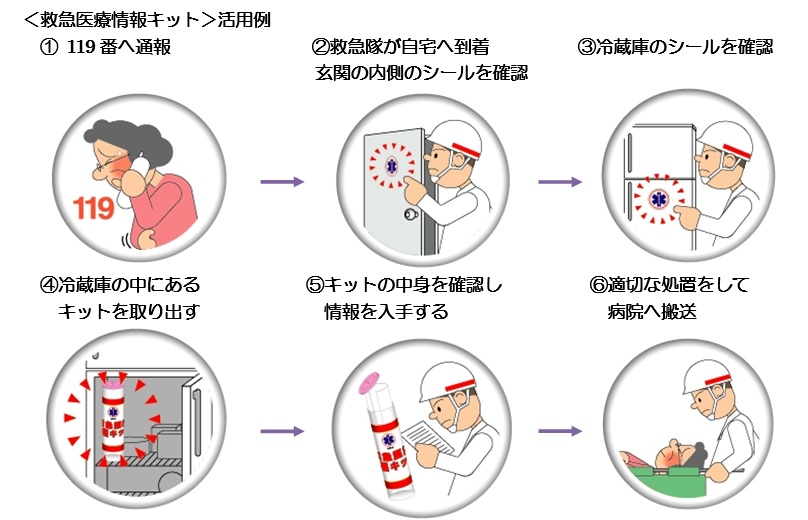 ※配布につきましては、地域の民生児童委員の皆様にもご協力いただいております。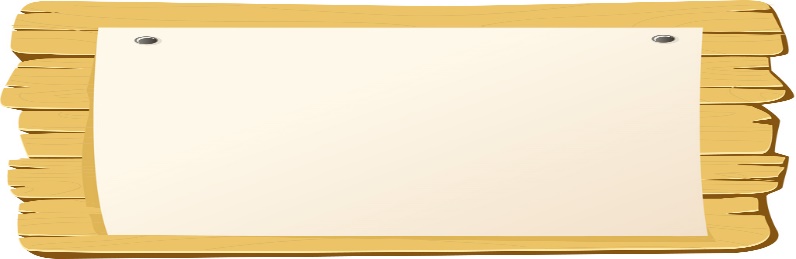 ※救急隊員が状況に応じて活用します。活用をお約束する制度ではありません。